El Comité Técnico definirá la calificación de cada expediente con base en la información presentada.La aprobación de los proyectos queda sujeta a la disposición presupuestal.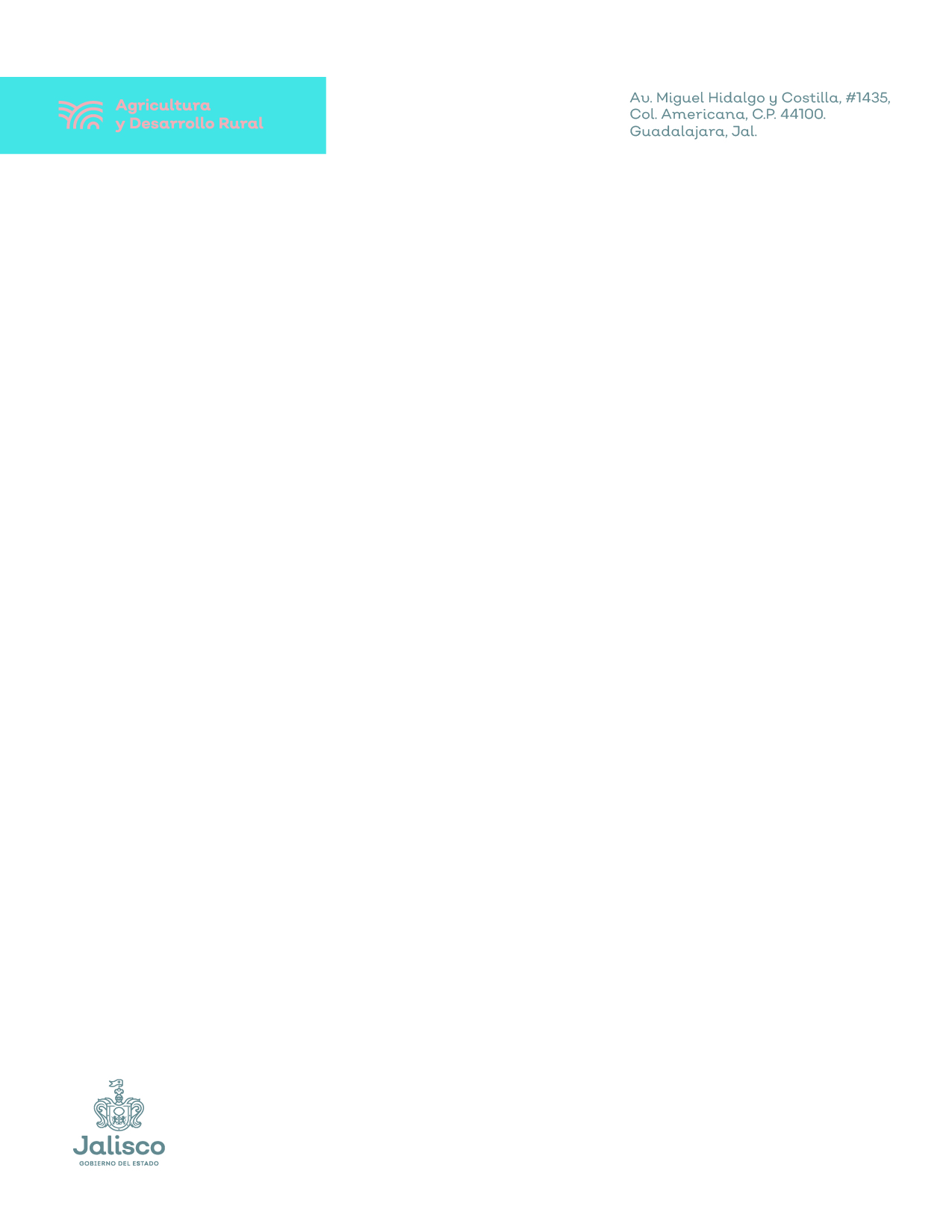 ANEXO 2  Criterios de selección y calificación del Programa estatal para la mecanización de cultivo de Caña de Azúcar 2023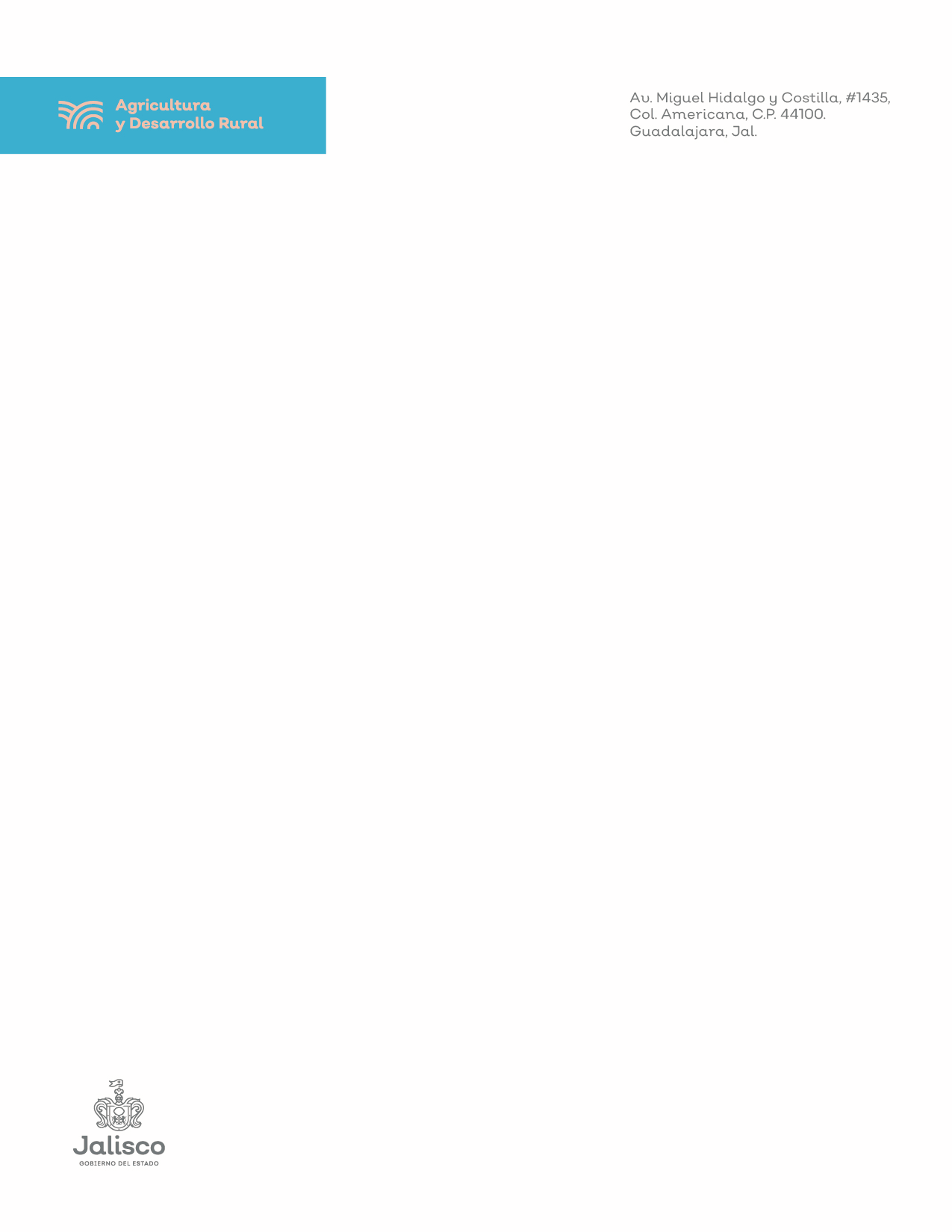 CriteriosPuntajesQue el proyecto cuente con asistencia Técnica25 pts Que el proyecto sea sustentable25 ptsIncremento de la Rentabilidad25 ptsPertenecer al Comité de Calidad Cañera 25 pts100 pts